МИНИСТЕРСТВО СЕЛЬСКОГО ХОЗЯЙСТВА, ПИЩЕВОЙ И ПЕРЕРАБАТЫВАЮЩЕЙ ПРОМЫШЛЕННОСТИ КАМЧАТСКОГО КРАЯПРИКАЗ № 29/93г. Петропавловск-Камчатский			    « 04 »    июля    2017 годаВ целях уточнения отдельных положений приказа Министерства сельского хозяйства, пищевой и перерабатывающей промышленности Камчатского края от 26.09.2016 № 29/102 «О реализации мероприятия «Обеспечение жильем граждан, работающих в оленеводческих хозяйствах и проживающих в сельской местности Камчатского края» в рамках подпрограммы 2 «Развитие животноводства» государственной программы Камчатского края «Развитие сельского хозяйства и регулирование рынков сельскохозяйственной продукции, сырья и продовольствия Камчатского края на 2014-2020 годы», утвержденной постановлением Правительства Камчатского края от 29.11.2013 года № 523-П» (далее - Приказ)ПРИКАЗЫВАЮ:1. В наименовании Приказа слова « на 2014-2020 годы» исключить.2. В преамбуле слова « на 2014-2020 годы» исключить.3. Пункт «г» части 2 приложения №2 к Приказу после слов «жилищных условий» дополнить словами «, в том числе в составе семьи, нуждающейся в улучшении жилищных условий».4. В приложении № 2 к Порядку предоставления социальных выплат на строительство (приобретение) жилья гражданам, работающим в оленеводческих хозяйствах и проживающим в сельской местности Камчатского края слова « на 2014-2020 годы» исключить.5. Настоящий приказ вступает в силу через 10 дней после дня его официального опубликования и распространяется на правоотношения, возникшие с момента вступления в силу основного Приказа, за исключением пунктов 1, 2, 4 настоящего приказа, которые распространяются на правоотношения, возникшие с 1 января 2017 года.Министр	А.А. Кучеренко 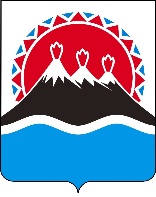 О внесении изменений в приказ Министерства сельского хозяйства, пищевой и перерабатывающей промышленности Камчатского края от 26.09.2016 № 29/102 «О реализации мероприятия «Обеспечение жильем граждан, работающих в оленеводческих хозяйствах и проживающих в сельской местности Камчатского края» в рамках подпрограммы 2 «Развитие животноводства» государственной программы Камчатского края «Развитие сельского хозяйства и регулирование рынков сельскохозяйственной продукции, сырья и продовольствия Камчатского края на 2014-2020 годы», утвержденной постановлением Правительства Камчатского края от 29.11.2013 года № 523-П»